RANJAN                                           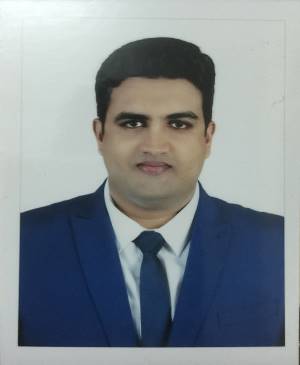 RANJAN.333377@2freemail.com Recruitment Consultant with UK Experience             CAREER OBJECTIVE               Experienced Recruitment Consultant looking for challenging assignments with an established organization where my skills and potentials can be utilized to contribute to the growth of the organization. PROFILEA dynamic Recruitment Consultant with 2 yrs. of experience in Resourcing and Development, Training, Recruitment and Employee welfare.Passionate about working with candidates and finding the individual that is ‘tailor made’ for the position.Proven ability to meet and exceed set targets.Possessing excellent presentation, verbal communication and organizational skillsProficient in conducting exit interviews and using the feedback for the overall improvement of work culturePROFESSIONAL EXPERIENCENovember 2014 – March 2016      Just Call 4 Care Services Ltd., UKRecruitment Consultant As a Recruitment Consultant, my major responsibilities were:                       • Collaborating with seniors, HR and others as appropriate to develop a strategic talent acquisition plan.• Finding suitable candidates to fill vacancies and placing adverts in job centres and local press• Contacting shortlisted candidates and conducting telephone interviews.• Describing duties, salary and benefits of a particular vacancy.• Conducting background checks and verifying the references, work experience and academic               qualifications of applicants.• Screening, testing and assessing candidates.• Attending job fairs and interacting with graduates and job seekers• Arranging interviews with shortlisted candidates.• Reviewing recruitment policies to ensure effectiveness of selection techniques and recruitment  programs and adhering to all policies, procedures and standards within budgetary specification  and accuracy of practice.• Assisting applicants with their interview techniques• Promote individual professional growth development by meeting requirements for mandatory education and skills competency.Feb 2013 – Sept 2014      Orridge & Co., UK Stock Taker As a Stock Taker, my major responsibilities were:                       • Receiving, storing and issuing materials, equipment and other items from stockroom, warehouse or storage yard.• Keeping records and compiling stock reports• Monitoring and reviewing information from materials, events to detect or assess problems.    June 2010 – Feb 2011  KGISL, IndiaJunior Process AssociateAs a Junior Process Associate, my major responsibilities were:                       • Attract potential customers by answering product and service questions and suggesting information about other products and services.• Open customer accounts by recording account information.• Maintain customer records by updating account information.• Resolve product or service problems by clarifying the customer's complaint; determining the cause of the problem; selecting and explaining the best solution to solve the problem; following up to ensure resolution.ACADEMIC QUALIFICATIONS• University of Wales, UK  MBA International Business Management 2011 – 2012• Chinmaya Mission College, India   BSc. Computer Science 2005 -2008RECRUITMENT SKILLS/PROFESSIONAL SKILLS• In-depth knowledge of the recruitment industry.• Experience of filling both temporary and permanent positions.• Experienced in daily time planning• Marketing, positive attitude• Strong track record of customer and applicant control.• Experience of social media sourcing.• Extensive knowledge of how businesses work.• Excellent interpersonal skills and able to communicate effectively.• Focused on results and goals orientated.• Professional, intuitive and analytical in approach to issues and projects.• Confident and diplomatic when talking to people.ACHIEVEMENTSAward for raising funds towards eradicating leprosy for Leprosy Foundation of IndiaAward for active participation in raising funds for the poor and destitute in IndiaTRAININGHABC Level 2 in Customer service 2013, UKHABC Emergency First Aider 2013, UKHABC Employability Certificate 2013, UKCONFERENCES ATTENDEDNational Sales Conference, 2015, Coventry, UK  Critical Management Studies Conference 2013, Manchester, UK  Skills for future innovation, 2013, Manchester, UKCOMPUTER LITERACYAdministering and troubleshooting Windows Ms. Office, Html, InternetHardware & NetworkingMCSA,CCNA, LinuxOTHER INTERESTSReadingPlaying BasketballSwimmingWatching moviesListening to musicGardening PERSONAL DETAILSMarital Status: MarriedNationality: IndianDate of Birth: 25 September 1986Visa status: Tourist/Visit VisaDriving License: United Kingdom, IndiaLanguages: English – Excellent reading, writing and speaking, Hindi, Marathi, Polish, Punjabi,    Urdu, Malayalam, TamilREFERENCESReferences available on request